CHERITON BISHOP PRE-SCHOOL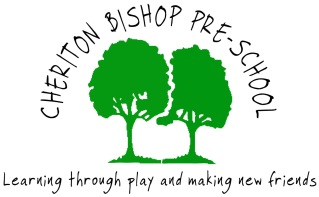 NEWSLETTER 2nd HALF SUMMER TERM 2022Our theme for next half term is, ‘People who help us.’  There will be plenty of opportunities for imaginative play and exploration, as well as having a focus on healthy eating, dental hygiene and general safety on land and at sea!  We are hoping to invite a local PC in to meet the children.  If you work in any of the areas listed below, we would love for you to come in and speak to the children.  Please let us know if you would consider coming in to talk about your job.The next 7 weeks will roughly be as follows - Week 1 – Dentists/healthy eatingWeek 2 – Friends and family & Father’s Day!  Week 3 – week 7 to include farmers, doctors & nurses, bin men, RNLI, firemen, policemen & teachers.  Topics to be confirmed on a weekly basis, dependent on potential visitors to discuss their occupations.OPEN SESSIONS – Our open sessions will run from Monday 13th to Wednesday 15th June.  It is great that we are now able to welcome you back into our playrooms! Come and join in with our circle times followed by a messy craft!  This session will run from 9 – 10 am on all three mornings.  Please let me know which session you would like to come along to – it will be on a first come, first served basis as we will not be able to welcome everyone in at the same time. If you are unable to make one of these dates, we can potentially catch up at our parent’s evening.  See below.  Please book a session by emailing Christine.PARENTS EVENING – Monday 27th June.  *More details to follow nearer the time.SESSION ATTENDANCE FROM SEPTEMBER – We are already planning for next year and wanted to be able to give you the opportunity to book in places for Autumn term 2022. Unfortunately, due to a technical hitch, we are unable to send you to the online booking form as previously promised.  Please have a think about which sessions you would like your child to attend from September, then hopefully after the half term break, we will have the online booking system ready to go.SCOUT FIELD VISITS WITH CLASS 1 – We plan to continue visiting the scout field every Thursday morning.  We will still go in unsettled weather, but not in steady rain.  Please send your child in with named wellies (and waterproofs if damp) in a named bag.  Also, sun hats and sun cream already applied if fine weather.SESSION TIME REMINDER – Mon/Tues/Wed/Thurs; drop-off between 8.45 - 9am, pick-up between 3 - 3.15pm.  Before lunch pick up – 11.30 am.  After lunch pick-up/drop-off – 12.45pm.  *Please try to avoid dropping off too early as staff are still setting up for the session.CHILD REGISTRATION FORMS – Please ensure that your child’s details; contact numbers, allergies, address etc are kept up to date.  Please see Christine to check and update.  SUN CREAM - Who knows what the weather is going to be like!  There will be the need for sun cream on sunny days, so when this is the case please apply before dropping your child off with us and confirm with a member of staff that he/she has had sun cream applied.  Named sunhats are also important please.  On the other hand, we will probably still need coats too!  Contact numbers - Pre-school landline – 24314 (Pre-school hours only)Email – christine.grist@thelink.academy*Please speak to us if you have any suggestions, comments or concerns regarding Pre-school.